За 2022 год внесены в Единый государственный реестр недвижимости (ЕГРН) сведения о четырех особо охраняемых природных территориях. Речь идет о памятниках природы регионального значения: «Мининская дубрава», «Поповкинская дубрава», «Степные балки в долине реки Хан» и «Урочище Пустошь-Корень.«Всего на территории Курской области находится 55 особо охраняемых природных территорий регионального значения. На данный момент в ЕГРН внесены сведения о 54 таких территориях», - пояснила замруководителя Управления Росреестра по Курской области Анна Стрекалова. Особо охраняемые природные территории (ООПТ) - участки земли, водной поверхности и воздушного пространства над ними, где располагаются природные комплексы и объекты, которые имеют особое природоохранное, научное, культурное, эстетическое, рекреационное и оздоровительное значение. Они изъяты решениями органов государственной власти полностью или частично из хозяйственного использования,также для них установлен режим особой охраны.«В частности, на особо охраняемых природных территориях запрещается всякая деятельность, влекущая за собой нарушение сохранности памятника природы: отвод земель под любые виды пользования; распашка территории; строительство дорог; прокладывание через территорию трубопроводов, линий электропередач и других коммуникаций; замусоривание и захламление территории; разведение костров; проведение всех видов рубок, за исключением санитарных; повреждение деревьев и кустарников и так далее», - сообщила эксперт Кадастровой палаты по Курской области Людмила Иванова. Кроме того, запрещены и любые другие виды деятельности, не согласованные с органом исполнительной власти Курской области, осуществляющим государственное управление и надзор в области охраны и использования особо охраняемых природных территорий регионального значения.Сведения об особо охраняемых природных территориях отображаются на Публичной кадастровой карте Росреестра. Зайдя в раздел «Зоны и территории» можноувидеть основную информацию об ООПТ: наименование, описание, ограничения, дату внесения сведений в ЕГРН.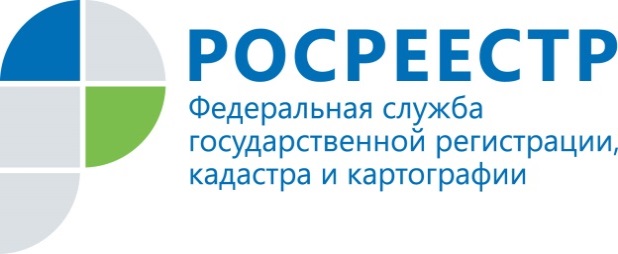 В Курской области в реестр недвижимости внесены сведения о четырех памятниках природы